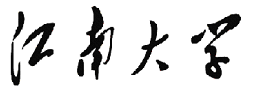 信息化项目可行性论证报告二〇二二年制 填  表  说  明一、凡是软件项目采购必须进行可行性论证，填写此表。软件项目的论证工作及论证专家一般应为：20（不含）万元以下的软件项目，由用户单位组织3人及以上专家进行论证，其中高级职称（不少于）1人。20（含）-50（不含）万元的软件项目，由用户单位组织3人及以上专家进行论证，其中高级职称至少2人。50（含）-100（不含）万元的软件项目，由用户单位会同信息化建设与管理中心组织5人及以上专家进行论证，其中外单位专家（不少于）1人，具有高级职称专家（不少于）4人。100（含）万元以上的软件项目，由用户单位会同预算管理部门和信息化建设与管理中心组织5人及以上专家进行论证，其中具有高级职称专家至少4人，且必须有相关领域的校外专家参与论证。用户需将论证报告（PDF扫描件）提交软件采购登记，纸质版原件用户自己保存。项目名称：申请单位：经费类别：填表时间：年月日项目名称项目名称项目名称申请单位申请单位申请单位经费预算经费来源经费来源经费来源信息化经费         自筹经费信息化经费         自筹经费信息化经费         自筹经费信息化经费         自筹经费使用方向使用方向使用方向   教学        科研         其它   教学        科研         其它   教学        科研         其它   教学        科研         其它联系人联系人联系人联系电话项目采购需求项目采购需求填写项目详细方案（包含技术需求，功能需求，服务器等硬件需求，网络安全需求，售后服务需求，项目周期需求等）填写项目详细方案（包含技术需求，功能需求，服务器等硬件需求，网络安全需求，售后服务需求，项目周期需求等）填写项目详细方案（包含技术需求，功能需求，服务器等硬件需求，网络安全需求，售后服务需求，项目周期需求等）填写项目详细方案（包含技术需求，功能需求，服务器等硬件需求，网络安全需求，售后服务需求，项目周期需求等）填写项目详细方案（包含技术需求，功能需求，服务器等硬件需求，网络安全需求，售后服务需求，项目周期需求等）项目建设的必要性项目建设的必要性项目调研情况项目调研情况运维保障运维保障  项目管理员：网络安全责任人：维保（服务）费来源：信息化经费   自筹经费  项目管理员：网络安全责任人：维保（服务）费来源：信息化经费   自筹经费  项目管理员：网络安全责任人：维保（服务）费来源：信息化经费   自筹经费  项目管理员：网络安全责任人：维保（服务）费来源：信息化经费   自筹经费  项目管理员：网络安全责任人：维保（服务）费来源：信息化经费   自筹经费支付方式及质保期支付方式及质保期1.项目进度和信息安全保证金 是 比例   %       否2.支付方式一次性支付：验收合格支付全额。分期支付：       期；比例                3.质保期：     个月1.项目进度和信息安全保证金 是 比例   %       否2.支付方式一次性支付：验收合格支付全额。分期支付：       期；比例                3.质保期：     个月1.项目进度和信息安全保证金 是 比例   %       否2.支付方式一次性支付：验收合格支付全额。分期支付：       期；比例                3.质保期：     个月1.项目进度和信息安全保证金 是 比例   %       否2.支付方式一次性支付：验收合格支付全额。分期支付：       期；比例                3.质保期：     个月1.项目进度和信息安全保证金 是 比例   %       否2.支付方式一次性支付：验收合格支付全额。分期支付：       期；比例                3.质保期：     个月参与论证专家意见参与论证专家意见参与论证专家意见参与论证专家意见参与论证专家意见参与论证专家意见参与论证专家意见参加论证人员情况姓名（专家本人签字）姓名（专家本人签字）姓名（专家本人签字）职称/职务单位单位参加论证人员情况参加论证人员情况参加论证人员情况参加论证人员情况参加论证人员情况参加论证人员情况参加论证人员情况使用单位意见单位负责人签字              （盖章）                                                 年   月   日单位负责人签字              （盖章）                                                 年   月   日单位负责人签字              （盖章）                                                 年   月   日单位负责人签字              （盖章）                                                 年   月   日单位负责人签字              （盖章）                                                 年   月   日单位负责人签字              （盖章）                                                 年   月   日